University of Melbourne Student Union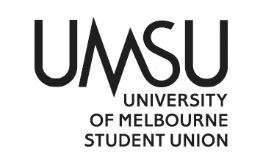 Meeting of the Clubs & Societies CommitteeConfirmed Minutes 201 pm, Thursday October 27, 2022Meeting 20/22Location: C&S Office and ZoomMeeting opened at 1:07 pm by Eleanor Cooney HuntProcedural MattersElection of ChairMotion 1: To elect myself, Eleanor Cooney Hunt, as chair.Mover: Eleanor Cooney Hunt 		Seconder: Eddie BiggsCWDImke Pansegrouw and Azalea Rohaizam arrived at 1:09 pmAcknowledgement of Indigenous OwnersSo acknowledgedAttendanceC&S Committee: Sam Kirby, Eddie Biggs, Kimberley Ng, Imke Pansegrouw, Ethan YuenC&S Committee-Elect: Bayden Hill, Marcie Di Bartolomeo, Michael Belbruno, Patrick Irwin, Azalea Rohaizam, Olivia WhyteC&S Officer: Eleanor Cooney HuntC&S Officer-elect: Renee Thierry (also Kimberley Ng)Staff: Fiona SandersGrant speaking rights to Coordinator (Standing Order 21.2)Motion 2: To grant speaking rights to the clubs coordinator, Fiona Sanders.Mover: ChairFor: 4Carried with 1 abstentionApologiesNilOlivia Whyte arrived at 1:13 pmProxiesNilMembershipNo changesAdoption of AgendaMotion 3: To adopt the Agenda as presented.Mover: ChairCWDRatify Previous MinutesThursday October 20, 2022DeferConflict of interestsNo changes. When the 2023 committee meets, they will declare interests then.OB ReportMotion 4: To accept the OB report, as presented in the minutes. Mover: Samuel Kirby				Seconder: Ethan Yuen CWDGrantsOffice Bearer Recommendations:Motion 5: To accept the Office Bearer recommendationsMover: ChairCWDCamp Review ActionsDiscussion of the process to get to the position of two reports – Risk Assessment and Well Being Support and Leader Empowerment. Long list of recommendations.Discussion of how the committee will move forward with the recommendations. Absolutely necessary:Risk Assessment and Code of Conduct/Leader QualsMandatory Training ObligationsFiona Sanders to begin work with CEO/Work Safety Hub on the risk management and Leader QualificationsDiscussion of mandatory training and resource (budget) allocation. Mandatory training obligations:RSA (if alcohol is provided) – 1 per 20 campers, recommendation that all have itSFH (if serving food themselves without a caterer) – one certified SFH qualification (committee member) and online SFH for other cooksFirst Aid – 1 per 20 campers (club organised and expense)Sexual Assault Prevention – refer back to and discuss with SHRCBystander Prevention Training – 1 per 20 campersMHFA – 1 per 20 campers (club organised and expense – recommend Uni/organise Uni)Consent training for campers – refer back to and discuss with SHRCAdditional discussion and obligations:Alcohol service planSFH plan must include a plan of how catering will be effectively provided (e.g number of cooks), OR professional catering must be organisedMedics – over 100 expected participants with alcohol, resource commitment to UMSU providing one medic, with option for two, second at club expense Recommending Red Frogs & DanceWize Sober obligations – 24-hour shifts on dutyMotion 6: To adopt the discussed recommendations, as presented above. Mover: Eddie Biggs 				Seconder: Samuel Kirby CWDOrientation 2023Fiona informed the committee of the current thinking of UMSU. Now, there is a plan for 3 days of Clubs Expo, in the student precinct. “Laneway festival” utilising outdoor and the new Market Hall building. This will occur during orientation week.Consensus to continue with this planActivity Reporting 2022Motion 7: Motion to suspend Regulation 5.4 as it pert6ains to Activity Reporting in 2022.Mover: Eddie Biggs				Seconder: Kimberley NgCWDOther BusinessNext MeetingWednesday, 23rd of November 2022CloseMeeting closed at 2:59 pmName Conflicts of Interest declaredEleanor Cooney HuntStudent Exchange Society Samuel KirbyRing of Choir, Fantasy and Science Fiction Appreciation SocietyEthan YuenApollo Music Society, Civil and Structural Society, Engineers Australia, Embrace EducationImke PansegrouwStudent Exchange SocietyEdward BiggsArts Students Society Jack FinlayScience Students Society, Australian Music Appreciation SocietyKimberley NgEurovision Social ClubBella HenryTransit Riders Alliance for Melbourne Students, Women in Commerce and Politics, Genetics SocietyGrant Reference NumberClub NameGrant TypeDateOB RecommendationCSF18434Earth Sciences Students SocietyPurchases & Hiring (Events)26/10/2022Approve grant at 50% due to late submissionCSF18474Media and Communications Students SocietyFunction28/10/2022Approve grant at 50% due to late submissionCSF18431Thai Student AssociationFunction28/10/2022Approve grantCSF18433Egyptian ClubPurchase (Other)Approve grantCSF18450Statistics and Mathematics Postgraduate SocietyFunction25/11/2022Approve grant and OCECSF18449Statistics and Mathematics Postgraduate SocietyFunction18/11/2022Approve grant and OCECSF18448Statistics and Mathematics Postgraduate SocietyFunction11/11/2022Approve grant and OCECSF18447Statistics and Mathematics Postgraduate SocietyFunction04/11/2022Approve grant and OCECSF18467Robogals MelbourneFunction28/11/2022Approve grant and OCECSF18438Postgraduate Physics Students’ SocietyFunction09/12/2022Approve grant and OCECSF18437Postgraduate Physics Students’ SocietyFunction11/11/2022Approve grant and OCECSF18456French ClubPurchase (Other)Approve grant on the condition that the keychain design is submitted and sufficientCSF18469Egyptian ClubFunction24/11/2022Approve grant (ensuring that there are no overlapping expenses paid)CSF18468Egyptian ClubFunction24/11/2022Approve grant (ensuring that there are no overlapping expenses paid) on the condition that the new certificate of currency is submitted and sufficientCSF18335Catholics of One Spirit Down UnderPurchases & Hiring (Events)21/11/2022Approve grant and OCE on the condition that the certificate of currency, which is currently out of date, is resubmitted and sufficient.CSF18435Macedonian Students SocietyFunction17/11/2022Approve grant and OCECSF18427Indonesian Students AssociationPurchases & Hiring (Events)24/10/2022Reject grantCSF18459Data Science Student SocietyFunction27/10/2022Approve grant at 50% due to late submission on the condition that evidence of a venue booking is provided. CSF18458Data Science Student SocietyFunction25/10/2022Approve grant at 50% due to late submission on the condition that evidence of a venue booking is provided. CSF18446Statistics and Mathematics Postgraduate SocietyFunction28/10/2022Approve grant at 50% due to late submissionCSF18464Physiotherapy Students’ SocietyPurchases & Hiring (Events)24/11/2022Approve grant under Functions on the condition that a certificate of currency and a venue COVID plan are submitted before the eventCSF18453Film Society Excursions04/12/2022Approve grant on the condition that a certificate of currency and a venue COVID plan are submitted before the event and an OC Activity Perform is providedCSF18439EnactusPurchase (Other)Approve grant on the condition that designs are submitted and are complete with UMSU logos, unless item is too smallCSF18444Adventist Students on CampusPurchases & Hiring (Events)28/10/2022Approve grant on the condition that designs are submitted and are complete with UMSU logos, and evidence of a venue booking is provided. Adopt UMSU COVID Safe Plan if event is public-facing.CSF18472Chocolate Lovers SocietyPurchase (Assets)Approve on the condition that the final design is submitted and complete with UMSU logoCSF18440Construction Students AssociationFunction18/11/2022Approve grant and OCE on the condition that a valid certificate of currency is submitted before the eventCSF18425Wildlife Conservation SocietyFunction17/11/2022Approve grant and OCE on the condition that a current certificate of currency is resubmittedCSF18465Technology Consulting Club (Mtech)Function18/11/2022Approve grant and OCE on the condition that a current certificate of currency  and a COVID Plan is provided before eventCSF18442Unimelb Love LettersPurchases & Hiring (Events)23/11/2022Approve grant on the condition that a current certificate of currency is submitted and food is served at the event. CSF18473Let’s Talk Conversation GroupPurchase (Assets)Approve grant for board games; reject grant for film for polaroid CSF18479Youth Charity SocietyPurchases & Hiring (Events)19/11/2022Reject grant as SFH Plan must be submitted and sufficient or grant will be automatically rejectedCSF18477Youth Charity SocietyFunction19/11/2022Reject grant as SFH Plan must be submitted and sufficient or grant will be automatically rejectedCSF18475Youth Charity SocietyPurchases & Hiring (Events)19/11/2022Reject grant as SFH Plan must be submitted and sufficient or grant will be automatically rejectedCSF18481Korean Students SocietyFunction02/12/2022Reject grant as SFH Plan must be submitted and sufficient or grant will be automatically rejectedCSF18484Korean Students SocietyFunction16/12/2022Reject grant as SFH Plan must be submitted and sufficient or grant will be automatically rejectedCSF18483Korean Students SocietyFunction23/12/2022Reject grant as SFH Plan must be submitted and sufficient or grant will be automatically rejectedCSF18482Korean Students SocietyFunction09/12/2022Reject grant as SFH Plan must be submitted and sufficient or grant will be automatically rejectedCSF18428Film SocietyFunction26/10/2022Reject grant as SFH must be compliant or grant will be automatically rejectedCSF18430Film SocietyFunction28/10/2022Reject grant as SFH must be compliant or grant will be automatically rejectedCSF18441Debating SocietyFunction16/12/2022Approve on the condition that the venue booking is submittedApprove all standard grants en blocApprove all standard grants en blocApprove all standard grants en blocApprove all standard grants en blocApprove all standard grants en bloc